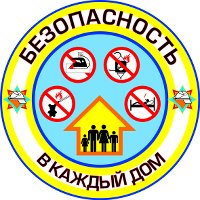 Безопасность жилья – дело общее!19 сентября в Орловской области начинается профилактическая акция «Безопасное жилье», которая направлена на предупреждение пожаров в осенне-зимний период, профилактику травматизма и гибели людей. Пожар в жилом доме – это большая беда. Огонь уничтожает все на своем пути, за считанные минуты люди остаются без крова над головой и имущества нажитого годами, а иногда и самого бесценного – жизни. По статистике, чаще всего пожары происходят в жилом секторе, а с наступлением холодов и началом отопительного сезона риск возникновения пожаров в жилье только увеличивается. Это связано с использованием систем отопления и электронагревательных приборов. В ходе проведения акции основной упор будет сделан на обследование частного, муниципального жилья и надворных построек. Также будет проверяться наличие свободных проездов для пожарной и специальной техники к зданиям и объектам, к источникам противопожарного водоснабжения. Пристальное внимание уделено профилактической работе с населением, относящимся к «группе риска». Это социально неблагополучные граждане, склонные к правонарушениям, одинокие пожилые люди, инвалиды, многодетные семьи. Им также будут даны рекомендации, как избежать возгораний и как правильно действовать, если случился пожар. О неудовлетворительном противопожарном состоянии частных домовладений одиноких престарелых граждан и инвалидов будут извещаться родственники, а в случае их отсутствия, – органы социальной защиты, где будут рассматриваться вопросы об оказании материальной помощи или о размещении таких граждан в специализированных учреждениях. В ходе акции сотрудники территориальных подразделений надзорной деятельности Главного управления МЧС России по Орловской области совместно с органами социальной защиты населения, местного самоуправления, управляющих компаний, полиции, добровольными пожарными активно проводят разъяснительную профилактическую работу. В населенных пунктах будет увеличено количество сходов и подворовых обходов. Жителям напомнят о том, чтобы избежать происшествий по причине пожаров, необходимо следить за исправностью отопительных приборов, газового оборудования и электропроводки. Запрещено использовать для обогрева открытые источники огня. Помимо этого, в местах массового пребывания людей и на транспорте предусмотрено размещение и распространение наглядной агитации (листовки, памятки, фотостенды), тематика которой направлена на предупреждение пожаров, соблюдение правил пользования отопительными приборами, действия в случае возникновения пожаров. Чтобы предупредить пожар в своём жилище и избежать тяжких последствий необходимо: 1. Отремонтировать электропроводку, неисправные выключатели, розетки. 2. Отопительные и другие электрические приборы, плиты содержать в исправном состоянии подальше от штор и мебели на несгораемых и теплоизолирующих подставках. 3. Не допускать включения в сеть электроприборов повышенной мощности, это приводит к перегрузке в электросети. 4. Не применять самодельные электронагревательные приборы. 5. Перед уходом из дома проверять выключение газового и электрического оборудования. Помните, что сушить белье над газовой плитой опасно – оно может загореться. 6. Не оставлять детей без присмотра. 7. Курить следует в строго отведенных местах. 8. Своевременно ремонтировать печи. 9. Очистить дымоходы от сажи. 10. Заделать трещины в кладке печи и дымовой трубе песчано-глинистым раствором, оштукатурьте и побелите. 11. Не допускать перекала отопительной печи. 13. Не допускать розжига печей легковоспламеняющимися жидкостями. 14. Не применять открытый огонь для проверки утечки газа – это может привести к взрыву. В случае возгорания, пожара или запаха дыма немедленно звоните по телефону 01 или 101 с мобильных! Берегите себя и свой кров от огня.Старший инспектор МОНД и ПР поХотынецкому и Знаменскому районам                                                              Д.Г. Касьян